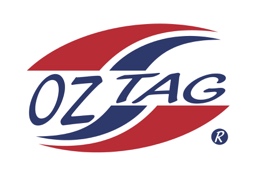             Girls Under 14’s Sutherland                  Representative Team 2021Congratulations to the following players selected in the 2021 Sutherlandrepresentative teamNameAlexi Eisenberg Emma GormanChloe LiddellKeira LampasonaCandice LaffanZoe GilberdCharlee HedleyHayley WalshElla Hewitt Maddie MarshallLeah MoffittLily ChappleTully RaynerLili ZmisaGemma HanleyTace EdwardsShadowsZoe Cryer Georgie LauxmannAnnabelle Grant